Broj: 87-14-O/3/2Dana: 17.04.2014. ПРЕДМЕТ: ДОДАТНО ПОЈАШЊЕЊЕ КОНКУРСНЕ ДОКУМЕНТАЦИЈЕ87-14-O – Набавка осталог материјала за потребе Клиничког центра ВојводинеПИТАЊЕ ПОТЕНЦИЈАЛНОГ ПОНУЂАЧА:Поштовани,У складу са чланом 10 Закона о јавним набавкама, који налаже наручиоцу да омогући што већу конкуренцију, захтевамо од вас да партију бр. 10 раздвојите на 5 засебних партија, јер на овако формирану партију може да одговори само један понуђач.ОДГОВОР КЦВ-А:Наручилац остаје при томе да партија бр.10 не треба да се дели на 5 додатних партија, с обзиром да да је иста логично направљена јер обухвата истоврсна добра.С поштовањем, Комисија за јавну набавку 87-14-ОKLINIČKI CENTAR VOJVODINE21000 , Hajduk Veljkova 1, Vojvodina, Srbijatelefonska centrala: +381 21/484 3 484www.kcv.rs, e-mail: uprava@kcv.rs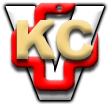 